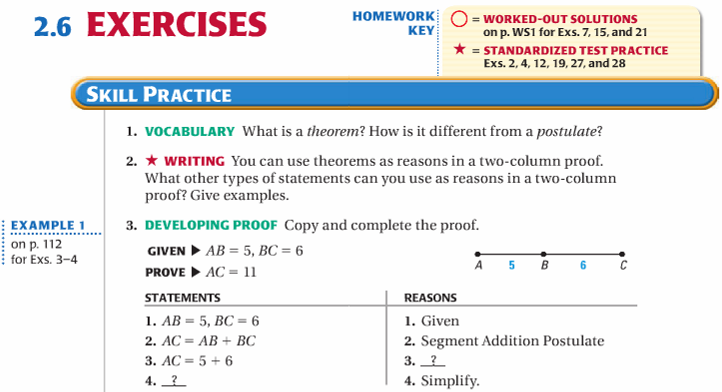 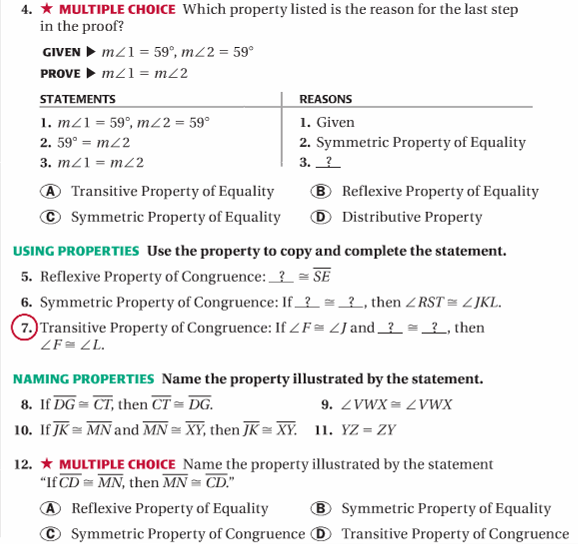 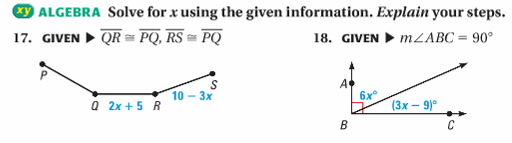 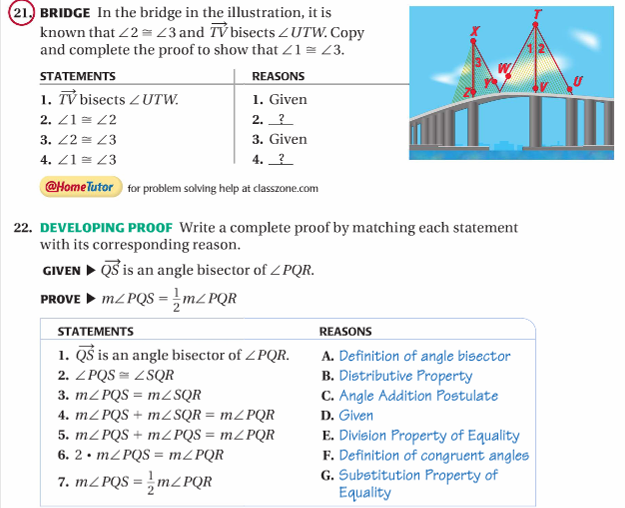 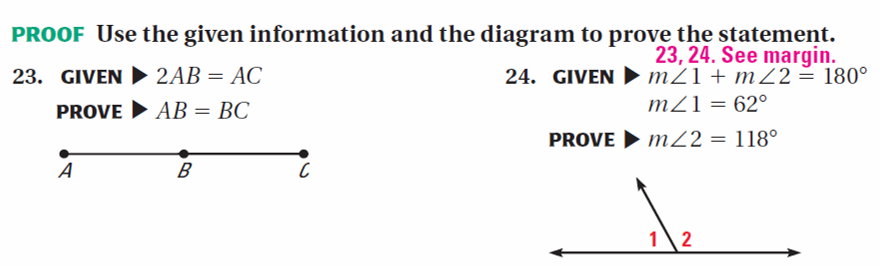 Lesson 3 HomeworkLT 3.33-12, 17, 18, 21, 22, 24Lesson 3 HomeworkLT 3.31-12, 17, 18, 21, 22, 24